1. sz. melléklet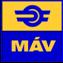 Műszaki dokumentációMÁV Zrt. 2016. Műszaki leírás/költségvetésKérem, hogy az árazatlan költségvetés beárazni szíveskedjen!2.sz. mellékletAjánlattételi nyilatkozat mintaA j á n l a t t e v ő i n y i l a t k o z a tAlulírott …………………………, mint a(z) ……(cégnév, székhely)……. cégjegyzésre jogosult képviselője – az ajánlatkérésben foglalt valamennyi formai és tartalmi követelmény gondos áttekintése után – kijelentem, hogy az ajánlatkérésben foglalt valamennyi feltételt, a kivitelezés helyszínét szakértőtől elvárható gondossággal megismertük, megértettük, valamint, hogy azokat jelen nyilatkozattal elfogadjuk, és nyertességünk esetén a szerződést a konkrétumokkal kiegészítve aláírjuk.Kijelentem, hogy ajánlatomhoz az ajánlattételi határidőtől számított 90 napig kötve vagyok.Jelen nyilatkozatot a MÁV Zrt., mint Ajánlatkérő által a „A MÁV Zrt. tulajdonában lévő tárgyi eszközök (kitérő, vágány) bontása” tárgyú ajánlatkérésben, az ajánlat részeként teszem.Keltezés (helység, év, hónap, nap)………..……………….(cégszerű aláírás)3.sz. mellékletAjánlattételi lap mintaA j á n l a t t é t e l i   l a p„A MÁV Zrt. tulajdonában lévő tárgyi eszközök (kitérő, vágány) bontása”Ajánlattevő neve:Ajánlattevő székhelye (lakóhelye):Levelezési címe:Telefon:                                               Telefax: 			              E-mail:Értékelésre kerülő tartalmi elem:Ellenszolgáltatás összege:………..………………… Ft + …. % ÁFAKeltezés (helység, év, hónap, nap)…………………….(cégszerű aláírás)4.sz. mellékletEllenőrző lista1. Tartalmi követelmények2. Formai követelmények5.sz. mellékletTeljességi nyilatkozatmelyben a Vállalkozó alulírott ……………………………. (név), cégjegyzésre jogosult képviselője kijelenti, hogy a ………………………………………………-ra a MÁV Zrt. által kiírt eljárásban kiadott ajánlattételi dokumentációt, a rendelkezésére bocsátott műszaki dokumentációban rögzítetteket megismerte, az abban foglaltakat megvalósításra alkalmasnak ítéli, továbbá ezen dokumentumok, illetve a helyszín alapos ismeretében nettó …… Ft összegű árajánlatát a létesítmény teljes körű megvalósítására adja. Tudomásul veszi, hogy az elszámolás során az ajánlati kiírás, a tervek, valamint a feltett kérdés-válaszok bármelyikében rögzített munkanemek esetében azok be nem árazásából eredő többlet, valamint mennyiségi többlet elszámolására lehetőség nincs.A kivitelezés során csak és kizárólag a megrendelő kapcsolattartója által – a műszaki ellenőr által az építési napló útján elrendelt – pótmunkák elszámolása a vállalkozó által benyújtott tételes költségvetés műszaki ellenőr által elfogadott/jóváhagyott egységárakon, tételes felmérés alapján lehetséges.Dátum: …………………………								………….………………………										Aláírás6. sz. mellékletMűszaki ütemterv (minta)Az itt látható műszaki ütemterv minta, az ajánlatnak megfelelően módosítandó.sz. mellékletszámú dokumentumR e f e r e n c i a n y i l a t k o z a tAlulírott……………..…mint a(z)………………..(cégnév)……………….(székhely) cégjegyzésre jogosult képviselője kijelentem, hogy a …………………….....(cégnév)2013/2014/2015. évben, az ajánlatkérés tárgya szerinti tevékenységnek minősülő munkákat végeztük:Jelen nyilatkozatot a MÁV Zrt., mint Ajánlatkérő által a …./2016/SZK iktsz. „A MÁV Zrt. tulajdonában lévő tárgyi eszközök (kitérő, vágány) bontása” tárgyú ajánlatkérésben, az ajánlat részeként teszem.Keltezés (helység, év, hónap, nap)………………………….(cégszerű aláírás)7.	sz. melléklet2. számú dokumentumAjánlattevő SZAKEMBEREINEK bemutatásaA szakemberek bemutatása az alábbi adatok megadásával és igazolásával történik:Név:Felelős műszaki vezetői jogosultság:Kamarai nyilvántartási szám:Gyakorlati idő:Szakvizsga típusa:Szakvizsga megszerzésének dátuma:Bizonyítvány száma:Aláírás:Nyilatkozatszakemberek bevonásárólA szerződés teljesítésébe bevonni kívánt szakemberek felsorolásaAlulírott, mint a(z) ...................................................... (cég megnevezése, székhely) cégjegyzésre jogosult képviselője/cégjegyzésre jogosult által meghatalmazott személy a MAV Zrt. mint ajánlatkérő által „A MÁV Zrt. tulajdonában lévő tárgyi eszközök (kitérő, vágány) bontása” tárgyban indított beszerzési eljárásban ezúton nyilatkozom, hogy az ajánlattételi felhívás 5. pontjában rögzített alkalmassági minimumkövetelményei vonatkozásában a szerződés teljesítésébe az alábbi szakembereket kívánjuk bevonni:Az itt feltüntetett szakemberek képzettségének és egyéb adatainak részletes bemutatását az ajánlathoz csatolt szakmai önéletrajz tartalmazza.Nyilatkozom, hogy a megnevezett szakember vonatkozásában az ajánlattételben csatoljuk az alábbi dokumentumokat:- szakmai önéletrajz,- a képzettséget igazoló okirat(ok)at, igazolás(ok)at (különös tekintettel az egyetemi vagy főiskolai diploma oklevél) egyszerű másolatban.Keltezés (helység, év, hónap, nap)		…………………………………………		(cégjegyzésre jogosult vagy szabályszerűen		meghatalmazott képviselő aláírása)MINTAszakmai önéletrajzVállalom, hogy ………………………….Ajánlattevő nyertessége esetén feltétel nélkül rendelkezésre állok az Ajánlatkérő által a „A MÁV Zrt. tulajdonában lévő tárgyi eszközök (kitérő, vágány) bontása” tárgyú beszerzési eljárás alapján kötendő szerződés teljesítésében az Ajánlatkérő, mint megrendelő elvárásainak megfelelően, a szerződés teljes időtartama alatt. Kijelentem, hogy az Ajánlatkérő által a „A MÁV Zrt. tulajdonában lévő tárgyi eszközök (kitérő, vágány) bontása” tárgyú beszerzési eljárás alapján kötendő szerződés teljesítésének teljes időszaka alatt nem áll fenn és nem fog fennállni olyan más jogviszonyom, amely a jelen eljárás alapján kötendő szerződés szerinti kötelezettség teljesítését az ajánlat nyertessége esetén hátrányosan befolyásolja. Keltezés (helység, év, hónap, nap)……………………………..Szakember saját kezű aláírásaRendelkezésre állási nyilatkozat(arra az esetre, ha nem a minta szerinti önéletrajzot nyújtaná be a szakember)Alulírott ............................................név.....................................végzettség kijelentem, hogy az Ajánlatkérő által a „A MÁV Zrt. tulajdonában lévő tárgyi eszközök (kitérő, vágány) bontása” tárgyú beszerzési eljárás alapján kötendő szerződés teljesítésének teljes időszaka alatt nem áll fenn és nem fog fennállni olyan más jogviszonyom, amely a jelen eljárás alapján kötendő szerződés szerinti kötelezettség teljesítését az ajánlat nyertessége esetén hátrányosan befolyásolja. Keltezés (helység, év, hónap, nap)……………………………..Szakember saját kezű aláírása7.	sz. melléklet3. számú dokumentumAjánlattevői nyilatkozat az összeférhetetlenségrőlAlulírott nyilatkozom, az összeférhetetlenség kezelésére vonatkozóan, hogy Vállalkozásunk tulajdonosi szerkezetében, és választott tisztségviselőinek vonatkozásában, vagy alkalmazottjaként sem közvetlen, sem közvetett módon nem áll jogviszonyban MÁV-os tisztségviselővel, az ügyletben érintett alkalmazottal, vagy annak Törvény (Ptk. 685.§ (b)) szerint értelmezett közeli hozzátartozójával. Dátum:……………………………………………………….(cégszerű aláírás)sz mellékletNyilatkozat kizáró okokrólAlulírott ………………………………………………………… az alábbi nyilatkozatot teszem:Az alábbiakban részletezett kizáró okok velem szemben nem állnak fenn:végelszámolás alatt áll, vagy az ellene indított csődeljárás vagy felszámolási eljárás folyamatban van;tevékenységét felfüggesztette vagy akinek tevékenységét felfüggesztették;gazdasági, illetőleg szakmai tevékenységével kapcsolatban jogerős bírósági ítéletben megállapított bűncselekményt követett el, amíg a büntetett előélethez fűződő hátrányok alól nem mentesült; illetőleg akinek tevékenységét a jogi személlyel szemben alkalmazható büntetőjogi intézkedésekről szóló 2001. évi CIV. törvény 5. §-a (2) bekezdésének b), illetőleg g) pontja alapján a bíróság jogerős ítéletében korlátozta, az eltiltás ideje alatt, illetőleg ha az ajánlattevő tevékenységét más bíróság hasonló okból és módon jogerősen korlátozta;egy évnél régebben lejárt adó-, vámfizetési vagy társadalombiztosítási járulékfizetési kötelezettségének - a letelepedése szerinti ország vagy az ajánlatkérő székhelye szerinti ország jogszabályai alapján - nem tett eleget, kivéve, ha megfizetésére halasztást kapott;a 2013. június 30-ig hatályban volt, a Büntető Törvénykönyvről szóló 1978. évi IV. törvény szerinti bűnszervezetben részvétel – ideértve a bűncselekmény bűnszervezetben történő elkövetését is –, vesztegetés, vesztegetés nemzetközi kapcsolatokban, hűtlen kezelés, hanyag kezelés, költségvetési csalás, az európai közösségek pénzügyi érdekeinek megsértése vagy pénzmosás bűncselekményt, illetve a Büntető Törvénykönyvről szóló 2012. évi C. törvény XXVII. Fejezetében meghatározott korrupciós bűncselekmények, bűnszervezetben részvétel – ideértve bűncselekmény bűnszervezetben történő elkövetését is –, hűtlen kezelés, hanyag kezelés, költségvetési csalás vagy pénzmosás bűncselekményt, illetve személyes joga szerinti hasonló bűncselekményt követett el, feltéve, hogy a bűncselekmény elkövetése jogerős bírósági ítéletben megállapítást nyert, amíg a büntetett előélethez fűződő hátrányok alól nem mentesült;három évnél nem régebben súlyos, jogszabályban meghatározott szakmai kötelezettségszegést vagy külön jogszabályban meghatározott szakmai szervezet etikai eljárása által megállapított, szakmai etikai szabályokba ütköző cselekedetet követett el.korábbi közbeszerzési eljárás alapján vállalt szerződéses kötelezettségének megszegését két éven belül kelt jogerős közigazgatási vagy bírósági határozat megállapította.Kelt:A MÁV ZRt. tulajdonában lévő tárgyi eszközök bontásaA MÁV ZRt. tulajdonában lévő tárgyi eszközök bontásaA MÁV ZRt. tulajdonában lévő tárgyi eszközök bontásaA MÁV ZRt. tulajdonában lévő tárgyi eszközök bontásaA MÁV ZRt. tulajdonában lévő tárgyi eszközök bontásaA MÁV ZRt. tulajdonában lévő tárgyi eszközök bontásaA MÁV ZRt. tulajdonában lévő tárgyi eszközök bontásaA MÁV ZRt. tulajdonában lévő tárgyi eszközök bontásaS.számSzakágMegnevezésegys.mennyiségárBontás jellegeBontás jellege1.PályaHódmezővásárhely Agrikondi sajátcélú vágánycsop1kitérő elbontásaE/2 48 XI.j hagyományos kitérő elbontása, vissznyereményi anyag beszállítása Pft Szakasz telephelyére.2.PályaHódmezővásárhely Agrikondi sajátcélú vágányvm3548.r. (hevederes) kézi kisgépes,vb.aljas vg.építésAz elbontott E/2 kitérő helyén kitérő irányban hagyományos vasbetonaljas vágány építés 0,77m aljtávolsággal és 40 cm vastagságú zúzottkő beépítésével. Használt sínt (70m), használt vasbetonaljat (46 db fellemezelt geos), használt 900-as szöghevedert (2 pár), használt hevedr csavart (12db) Pft Szakasz Szeged-Rókus biztosítja.3.PályaHódmezővásárhely Agrikondi sajátcélú vágányvm19848 kg/fm vagy kisebb súlyú felépítmény bontása, ágyazati anyag bontása nélkül48r. Hagyományos vágány bontása, vissznyereményi anyag beszállítása Pft Szakasz Szeged-Rókus telephelyére.4.PályaHódmezővásárhely Agrikondi sajátcélú vágánym3100TereprendezésElbontott vágány helyének rekultivációja, tereprendezés.5.PályaHódmezővásárhely Agrikondi sajátcélú vágánym34,4Útátjáró és csatlakozásának aszfaltozásaAszfalt gépi bontása-beépitése az elbontott útátjáró helyén (7,1x4,7x0,1= 3,4 m3) és a maradó útátjáró vágánytengelyében (7,1x1,14x0,10= 1 m3), bontott aszfalt 5 km-es szállításával 6.PályaHódmezővásárhely Agrikondi sajátcélú vágánym7Útátjáró és csatlakozásának aszfaltozásaElbontott útátjáró aszfaltos út csatlakozásánál aszfalt vágás.7.PályaHódmezővásárhely Agrikondi sajátcélú vágánym69Vezetősín bontásElbontott vágányba eső útátjárókban vezetősín bontás 2x13,8m, 2x8m, 2x6,7m, 2x6m.8.PályaHódmezővásárhely Agrikondi sajátcélú vágánym35,3Közlekedési út kialakításZárt telephelyen belül elbontott útátjárók helyén közlekedési út kialakítása 10cm vastagságú aszfaltozással. 3,4x4,26x0,1=1,5 m3, 3x3x0,1=1, 4,4x3,6x0,1=1,6m3, 3,6x3,2x0,1=1,2m39.PályaHódmezővásárhely Agrikondi sajátcélú vágánym31,5Közlekedési út kialakításEgyedi gyártású  betonelemes útátjáró bontása (vágánytengelyben 2 db beton elem, bal oldalon beton bontás 4,3x3,2=14 m2 kb. 2-3 m3, jobb oldalon fa burkolat bontása a két vágány között 4,35m hosszban. Elbontás után aszfalt burkolat kialakítás 3,4x4,26x0,10=1,5m310.PályaHódmezővásárhely Agrikondi sajátcélú vágánytervezés+hatósági díjak A bontás elvégzéséhez szükséges hatósági engedélyek beszerzése, tervek elkészítéseFedőlap (eljárás tárgya, ajánlattevő megnevezése)Ajánlattételi lap Ajánlattevői nyilatkozat Műszaki ütemterv Alkalmassági kritériumok Teljességi nyilatkozat Nyilatkozat kizáró okokrólAz Ajánlattevő részéről az aláírásra jogosult személynek az eredeti ajánlatban a nyilatkozatokat cégszerű aláírásával kell ellátnia. Aláírási címpéldány/aláírás minta egyszerű másolata2 példány (1 eredeti és 1 digitális) Ajánlat egybefűzve került beadásra, olyan módon, hogy abból állagsérelem nélkül lapot kivenni ne lehessenAz ajánlat valamennyi oldalát folyamatos sorszámozással kell ellátniAz ajánlat oldalait (az ajánlat minden, szöveget tartalmazó oldalát) pedig az aláírásra jogosult személyeknek, vagy az általa erre felhatalmazott személy(ek)nek szignálnia kell1 db zárt, cégjelzéses boríték, címmel ellátvaIdőIdőIdőIdőIdőIdőIdőIdőIdőIdőIdőIdőIdőIdőIdőÉv/hónapÉv/hónapÉv/hónapÉv/hónapÉv/hónapÉv/hónapÉv/hónapÉv/hónapÉv/hónapÉv/hónapÉv/hónapÉv/hónapÉv/hónapÉv/hónapÉv/hónapIdőtartam (nap)1.2.3.4.5.6.7.8.9.10.11.12.13.14.15.TevékenységSzerződéskötés1TevékenységMunkaterület átadás1Tevékenység1. munkafázis5Tevékenység2. munkafázis6Tevékenység3. munkafázis6TevékenységMűszaki átadás-átvétel1A szerződést kötő másik fél megnevezéseA szolgáltatás megnevezéseEllenszolgáltatás nettó összegeTeljesítés ideje (év)Teljesítés időtartama(nap)1.2.3.4.Alkalmassági feltétel megjelölése a felhívás 5. pontja szerinti alkalmassági minimumkövetelményeknek megfelelőenSzakember neve, képzettség, végzettség megjelölése és a projekt keretében betöltött szerepköreMunkáltató, foglalkoztató társaság, (ha egyéni vállalkozó a szakember, úgy ezen tényt és az egyéni vállalkozói nyilvántartási számot kérjük megadni)SZEMÉLYES ADATOKSZEMÉLYES ADATOKNév:Születési idő:Állampolgárság:Lakcím:ISKOLAI VÉGZETTSÉG, EGYÉB TANULMÁNYOK(Kezdje a legfrissebbel, és úgy haladjon az időben visszafelé!)ISKOLAI VÉGZETTSÉG, EGYÉB TANULMÁNYOK(Kezdje a legfrissebbel, és úgy haladjon az időben visszafelé!)Mettől meddig (év)Intézmény megnevezése / VégzettségFOGLALKOZTATÁSI JOGVISZONYOK BEMUTATÁSA(Kezdje az aktuálissal, és úgy haladjon az időben visszafelé!)FOGLALKOZTATÁSI JOGVISZONYOK BEMUTATÁSA(Kezdje az aktuálissal, és úgy haladjon az időben visszafelé!)Mettől meddig (év)Foglalkoztatás formája, Foglalkoztató megnevezése, ellátott feladatSZAKMAI TAPASZTALAT IGAZOLÁSA(Kezdje a legutolsóval, és úgy haladjon az időben visszafelé!)SZAKMAI TAPASZTALAT IGAZOLÁSA(Kezdje a legutolsóval, és úgy haladjon az időben visszafelé!)SZAKMAI TAPASZTALAT IGAZOLÁSA(Kezdje a legutolsóval, és úgy haladjon az időben visszafelé!)SZAKMAI TAPASZTALAT IGAZOLÁSA(Kezdje a legutolsóval, és úgy haladjon az időben visszafelé!)SZAKMAI TAPASZTALAT IGAZOLÁSA(Kezdje a legutolsóval, és úgy haladjon az időben visszafelé!)SZAKMAI TAPASZTALAT IGAZOLÁSA(Kezdje a legutolsóval, és úgy haladjon az időben visszafelé!)SZAKMAI TAPASZTALAT IGAZOLÁSA(Kezdje a legutolsóval, és úgy haladjon az időben visszafelé!)A közbeszerzés tárgya szerinti releváns korábbi projektekProjekt Megrendelőjének adatai (név, cím, kapcsolattartó és elérhetőségei)Projekt Megrendelőjének adatai (név, cím, kapcsolattartó és elérhetőségei)Szakmai tapasztalat megszerzésének helye és ideje (év/hónap)Mely jogviszony alapján történt a tevékenység elvégzéseMely jogviszony alapján történt a tevékenység elvégzéseVégzett tevékenység részletes bemutatásaNYELVISMERET(A KÖZÖS EURÓPAI LÉPTÉKRE ÉPÜLŐ ÉRTÉKELÉSI TÁBLÁZAT ALAPJÁN – A1, A2, B1, B2, C1, C2)NYELVISMERET(A KÖZÖS EURÓPAI LÉPTÉKRE ÉPÜLŐ ÉRTÉKELÉSI TÁBLÁZAT ALAPJÁN – A1, A2, B1, B2, C1, C2)NYELVISMERET(A KÖZÖS EURÓPAI LÉPTÉKRE ÉPÜLŐ ÉRTÉKELÉSI TÁBLÁZAT ALAPJÁN – A1, A2, B1, B2, C1, C2)NYELVISMERET(A KÖZÖS EURÓPAI LÉPTÉKRE ÉPÜLŐ ÉRTÉKELÉSI TÁBLÁZAT ALAPJÁN – A1, A2, B1, B2, C1, C2)NYELVISMERET(A KÖZÖS EURÓPAI LÉPTÉKRE ÉPÜLŐ ÉRTÉKELÉSI TÁBLÁZAT ALAPJÁN – A1, A2, B1, B2, C1, C2)NYELVISMERET(A KÖZÖS EURÓPAI LÉPTÉKRE ÉPÜLŐ ÉRTÉKELÉSI TÁBLÁZAT ALAPJÁN – A1, A2, B1, B2, C1, C2)NYELVISMERET(A KÖZÖS EURÓPAI LÉPTÉKRE ÉPÜLŐ ÉRTÉKELÉSI TÁBLÁZAT ALAPJÁN – A1, A2, B1, B2, C1, C2)SzövegértésSzövegértésBeszédBeszédBeszédÍrásÍrás………………………………cégszerű aláírás